ประกาศองค์การบริหารส่วนตำบลเมืองเกษตรเรื่อง    แจ้งผลการประเมินการปฏิบัติงาน ครั้งที่  ๒  ประจำปี  ๒๕๖๓ *************************************		ด้วยคณะกรรมการพิจารณาเลื่อนขั้นเงินเดือน ได้มีมติเห็นชอบผลการประเมินการปฏิบัติงานของพนักงานส่วนตำบล  และลูกจ้างประจำ  ขององค์การบริหารส่วนตำบลเมืองเกษตร  ตามความเห็นของผู้บังคับบัญชาในแต่ละส่วนราชการเป็นผู้ประเมินในขั้นต้น  ครั้งที่  ๒ ประจำปี ๒๕๖๓ เมื่อวันที่ ๕ ตุลาคม   ๒๕๖๓    ณ  ห้องประชุมองค์การบริหารส่วนตำบลเมืองเกษตร  (ชั้น ๒ )  เรียบร้อยแล้ว   		เพื่อให้พนักงานส่วนตำบล  และลูกจ้างประจำทราบผลการประเมินของตนเอง  เพื่อนำผลการประเมินดังกล่าวไปปรับปรุงแก้ไขการทำงานให้มีประสิทธิภาพและประสิทธิผลมากขึ้น   ดังนี้  ๑. สำนักงานปลัด๑.๑ จ.ส.ต.นรินทร์	ชูพันดุง		ปลัด อบต.    	  	ได้คะแนนร้อยละ  ๙๒.๔๑.๒ น.ส.กฤษณา		เจริญนอก	หัวหน้าสำนักปลัด  	ได้คะแนนร้อยละ  ๙๔๑.๓ นางลลิตา		พลจอหอ	นักทรัพยากรบุคคล 	ได้คะแนนร้อยละ  ๙๔๑.๔ น.ส.ศรินญา		วงษ์นาม		นักพัฒนาชุมชน     	ได้คะแนนร้อยละ  ๙๔๑.๕ น.ส.ณัฐวรัญญา	เกลมกลาง	นักวิเคราะห์ฯ	    	ได้คะแนนร้อยละ  ๙๔๑.๖ น.ส.รัตนาภรณ์  	เอมโคกสูง	เจ้าพนักงานธุรการ   	ได้คะแนนร้อยละ  ๙๔๒. กองคลัง๒.๑  นางสาวลดาวัลย์ 	เนตรทิพวัลย์	ผอ.การกองคลัง	     	ได้คะแนนร้อยละ  ๙๒.๔๒.๒  น.ส.จิณห์วรา     	ขำต้นวงษ์	นักวิชาการพัสดุ	     	ได้คะแนนร้อยละ  ๙๒.๘๒.๓  นางภัทรวดี	    	หวังจันทร์กลาง  นักวิชาการเงินและบัญชี   ได้คะแนนร้อยละ  ๙๒.๘๒.๔  น.ส.ชไมพร     	ขอร่มกลาง	นักวิชาการจัดเก็บรายได้	ได้คะแนนร้อยละ  ๙๓.๘๒.๕  นางถวิล		พำขุนทด	จพง.การเงินฯ	     	ได้คะแนนร้อยละ  ๙๑.๔๓.  กองช่าง๓.๑ นายกิตติศักดิ์	คงทวี		ผู้อำนวยการกองช่าง	ได้คะแนนร้อยละ  ๙๑๓.๒ นายคมกฤษ		ผิวกลาง		นายช่างโยธา		ได้คะแนนร้อยละ  ๙๒.๖๓.๓ นายอภิสิทธิ์		จันทรมะโน	นายช่างโยธา	  	ได้คะแนนร้อยละ  ๖๔๔.  กองการศึกษา  ศาสนา  และวัฒนธรรม๔.๑  นางสาวนุชนาถ   มุ่งยุทธกลาง  ผู้อำนวยการกองการศึกษาฯ  ได้คะแนนร้อยละ  ๙๑.๒๕.  กองสาธารณสุขและสิ่งแวดล้อม๕.๑  นายดำรงค์         วงษ์นาม	    ผู้อำนวยการกองสาธารณสุขฯ  ได้คะแนนร้อยละ ๙๑.๘๕.๒  นายเอกรัฐ          ทองดีนอก   เจ้าพนักงานสาธารณสุข	ได้คะแนนร้อยละ ๙๑.๔		จึงประกาศให้ทราบโดยทั่วกัน			                  ประกาศ     ณ    วันที่        เดือน   ตุลาคม    พ.ศ.   ๒๕๖๓				                   (ลงชื่อ)						         (นายเสนอ    เกี้ยวกลาง)			                               นายกองค์การบริหารส่วนตำบลเมืองเกษตร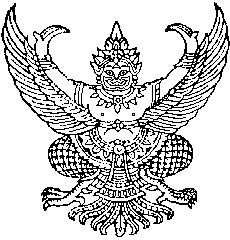 